此样表仅供参考，正式申请表请在全国核技术利用辐射安全申报系统中填写申报后打印并加盖公章。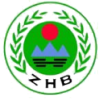 受理编号：受理日期：辐 射 安 全 许 可 证 申 请 表申请文号：申请单位：   xxxx有限公司       （盖章） 申请日期：  2023-10-29                 中华人民共和国生态环境部制填 表 说 明一、申请表封面右上角框内内容由生态环境部门填写。二、申请单位应如实填写，内容准确完整，涂改无效。所附材料均使用A4规格纸打印（宋体小4号）或复印，并加盖申请单位骑缝章。三、申请活动的种类和范围（一）申请活动种类分为生产、销售、使用。（二）申请活动范围分为I类放射源、 II类放射源、 III类放射源、 IV类放射源、 V类放射源、 I类射线装置、 II类射线装置、 III类射线装置。（三）申请活动种类和范围填写申请许可种类和申请许可范围的组合,如生产I类放射源和II类放射源，使用I类射线装置。（四）特别的，生产、销售、使用非密封放射性物质的，申请活动种类和 范围填写甲级非密封放射性物质工作场所、乙级非密封放射性物质工作场所或丙级非密封放射性物质工作场所。建造I类射线装置的，填写销售（含建造） I类射线装置。四、 “ 日等效最大操作量 ”、“ 年最大用量 ”、“工作场所等级 ”按照《电离辐射防护与辐射源安全基本标准》（GB18871-2002）确定。五、辐射安全许可内容申请应按环境影响评价文件中的放射性同位素与射线装置生产、销售、使用设计规模和内容进行填写。辐射工作单位基本情况辐射活动场所基本情况（一）放射源（二）非密封放射性物质（三）射线装置监测仪器、报警仪器和辐射防护用品登记表辐射安全与环境保护管理机构及专/兼职管理人员表辐射工作人员登记表单位名称xxx有限公司xxx有限公司xxx有限公司xxx有限公司xxx有限公司注册地址广东省xx市xx区xxx路xxx号广东省xx市xx区xxx路xxx号广东省xx市xx区xxx路xxx号邮编注册地址经度东经xx度xx分 xx秒纬度北纬xx度xx分xx秒北纬xx度xx分xx秒统一社会信 用代码xxxxxxxxxxxxxxxxxxxxxxxxxxxxxxxxxxxxxxxxxxxxxxxxxxxxxxxxxxxxxxxxxxxxxxxxxxxxxxxxxxxxxxxxxxxxxxxxxxxx联系方式通讯地址xxxxxxxxxxxxxx邮编xxxxx联系方式联系人xxxx电话xxxxxxxxxx单位性质机关事业单位/企业机关事业单位/企业行业分类对照GB/T 4754-2011对照GB/T 4754-2011法定代表人姓名xxxx电话xxxxxxxx法定代表人证件类型身份证号码xxxxxxxx种类和范围使用Ⅳ类、 Ⅴ类放射源/销售、使用Ⅲ类射线装置/生产、销售、使用非密封放射性物质，乙级非密封放射性物质工作场所使用Ⅳ类、 Ⅴ类放射源/销售、使用Ⅲ类射线装置/生产、销售、使用非密封放射性物质，乙级非密封放射性物质工作场所使用Ⅳ类、 Ⅴ类放射源/销售、使用Ⅲ类射线装置/生产、销售、使用非密封放射性物质，乙级非密封放射性物质工作场所使用Ⅳ类、 Ⅴ类放射源/销售、使用Ⅲ类射线装置/生产、销售、使用非密封放射性物质，乙级非密封放射性物质工作场所使用Ⅳ类、 Ⅴ类放射源/销售、使用Ⅲ类射线装置/生产、销售、使用非密封放射性物质，乙级非密封放射性物质工作场所所附材料：（请在所提供材料前的□内打"√"）▢     1.满足《放射性同位素与射线装置安全许可管理办法》第十三条至第十六条 相应规定的证明材料；▢     2.环境保护主管部门要求提供的其他资料；▢      3.上传图片；所附申报材料应按以上顺序排列，使用明显的标志区分，并装订成册。法定代表人声明：本申请表所提供的全部资料均为真实信息。本人已熟悉  《放射性同位素与射线装置安全和防护条例》（国务院令第449号）的要求，愿 依法对本申请表的申请事项的安全和防护工作负责，并依法对其造成的放射性危害承担责任。法定代表人签字：             日期：所附材料：（请在所提供材料前的□内打"√"）▢     1.满足《放射性同位素与射线装置安全许可管理办法》第十三条至第十六条 相应规定的证明材料；▢     2.环境保护主管部门要求提供的其他资料；▢      3.上传图片；所附申报材料应按以上顺序排列，使用明显的标志区分，并装订成册。法定代表人声明：本申请表所提供的全部资料均为真实信息。本人已熟悉  《放射性同位素与射线装置安全和防护条例》（国务院令第449号）的要求，愿 依法对本申请表的申请事项的安全和防护工作负责，并依法对其造成的放射性危害承担责任。法定代表人签字：             日期：所附材料：（请在所提供材料前的□内打"√"）▢     1.满足《放射性同位素与射线装置安全许可管理办法》第十三条至第十六条 相应规定的证明材料；▢     2.环境保护主管部门要求提供的其他资料；▢      3.上传图片；所附申报材料应按以上顺序排列，使用明显的标志区分，并装订成册。法定代表人声明：本申请表所提供的全部资料均为真实信息。本人已熟悉  《放射性同位素与射线装置安全和防护条例》（国务院令第449号）的要求，愿 依法对本申请表的申请事项的安全和防护工作负责，并依法对其造成的放射性危害承担责任。法定代表人签字：             日期：所附材料：（请在所提供材料前的□内打"√"）▢     1.满足《放射性同位素与射线装置安全许可管理办法》第十三条至第十六条 相应规定的证明材料；▢     2.环境保护主管部门要求提供的其他资料；▢      3.上传图片；所附申报材料应按以上顺序排列，使用明显的标志区分，并装订成册。法定代表人声明：本申请表所提供的全部资料均为真实信息。本人已熟悉  《放射性同位素与射线装置安全和防护条例》（国务院令第449号）的要求，愿 依法对本申请表的申请事项的安全和防护工作负责，并依法对其造成的放射性危害承担责任。法定代表人签字：             日期：所附材料：（请在所提供材料前的□内打"√"）▢     1.满足《放射性同位素与射线装置安全许可管理办法》第十三条至第十六条 相应规定的证明材料；▢     2.环境保护主管部门要求提供的其他资料；▢      3.上传图片；所附申报材料应按以上顺序排列，使用明显的标志区分，并装订成册。法定代表人声明：本申请表所提供的全部资料均为真实信息。本人已熟悉  《放射性同位素与射线装置安全和防护条例》（国务院令第449号）的要求，愿 依法对本申请表的申请事项的安全和防护工作负责，并依法对其造成的放射性危害承担责任。法定代表人签字：             日期：所附材料：（请在所提供材料前的□内打"√"）▢     1.满足《放射性同位素与射线装置安全许可管理办法》第十三条至第十六条 相应规定的证明材料；▢     2.环境保护主管部门要求提供的其他资料；▢      3.上传图片；所附申报材料应按以上顺序排列，使用明显的标志区分，并装订成册。法定代表人声明：本申请表所提供的全部资料均为真实信息。本人已熟悉  《放射性同位素与射线装置安全和防护条例》（国务院令第449号）的要求，愿 依法对本申请表的申请事项的安全和防护工作负责，并依法对其造成的放射性危害承担责任。法定代表人签字：             日期：序号名称场所地址负责人1生产一部广东省xx市xx区xx路xx号xxx室xx2生产二部广东省xx市xx区xx路xx号xxx室xx3销售部广东省xx市xx区xx路xx号xxx室xx4放射科广东省xx市xx区xx路xx号xxx室xx5质检部广东省xx市xx区xx路xx号xxx室xx序号活动种类和范围活动种类和范围活动种类和范围活动种类和范围活动种类和范围使用台帐使用台帐使用台帐使用台帐使用台帐使用台帐备注序号辐射活动场所名称核素类别活动种类总活度(贝可)/活度（贝可）×枚数编码出厂活度 （贝可）出厂日期标号用途来源备注1生产一部Am-241Ⅳ类使用1.85E+10*2DE24AMxxxx141.85E+102024-03-18xxx测厚仪德国1生产一部Am-241Ⅳ类使用1.85E+10*2DE24AMxxxx241.85E+102024-03-18xxx测厚仪德国2生产二部Cs-137Ⅳ类使用3.7E+10*10124CSxxxx143.7E+102024-03-18xxx测厚仪xx公司3销售部Am-241Ⅳ类销售1.85E+10*20序号活动种类和范围活动种类和范围活动种类和范围活动种类和范围活动种类和范围活动种类和范围活动种类和范围活动种类和范围活动种类和范围活动种类和范围备注序号辐射活动 场所名称场所等级核素物理状态活动种类用途用途日最大操作量（贝可）日等效最大操作量（贝可）年最大用量 （贝可）备注1生产一部乙级I-131液态生产,销 售,使用生产,销 售,使用放射性药物生产1.85E+91.85E+84.625E+112销售部无Tc-99m液态销售（不贮存）销售（不贮存）放射性药物诊断9.0E+13序号活动种类和范围活动种类和范围活动种类和范围活动种类和范围活动种类和范围使用台账使用台账使用台账使用台账使用台账备注序号辐射活动 场所名称装置分类名称类别活动种类数量/台(套）装置名称规格型号产品序列号技术参数 （最大）生产厂家备注1生产一部其他各类X射线检测装置（测厚、称重、测孔径、测密度等）Ⅲ类使用1X射线测厚仪KT1000xxxxxx管电压50kV，管电流3mAxx公司2放射科医用诊断X射线装置Ⅲ类使用1DR机iDR2000xxxxxx管电压150kV，管电流630mAxx公司3质检部工业用X射线探伤装置Ⅱ类使用1X射线探伤机XXG2505xxxxxx管电压250kV，管电流5mAxx公司4销售部医用诊断X射线装置Ⅲ类销售10xx型DR机序号仪器名称型号购置日期购置日期仪器状态数量备注1X、γ巡 测仪xxxxxxxxx正常12个人剂量报 警仪xxxxxxxxx正常23α 、 β表面沾污检测仪xxxxxxxxx正常1使用非密封放射性物质需配备辐射防护用品辐射防护用品辐射防护用品辐射防护用品辐射防护用品辐射防护用品辐射防护用品辐射防护用品名称名称数量数量名称名称数量数量铅衣铅衣55铅帽铅帽55铅手套铅手套00铅眼镜铅眼镜55铅围裙铅围裙55铅围脖铅围脖55铅屏风铅屏风22个人剂量计个人剂量计1010其他其他机构名称机构名称辐射安全管理领导小组辐射安全管理领导小组辐射安全管理领导小组辐射安全管理领导小组辐射安全管理领导小组辐射安全管理领导小组联系人联系人姓名xxxx电话xxxxxxxxxxxxxx联系人联系人手机xxxxxxxxxxxxxx传真xxxxxxxxxxxxxx联系人联系人Emailxxxxxxxxxxxxxxxxxxxxxxxxxxxxxxxxxxx序号管理人员姓名性别专业职务或职称工作部门专/兼职1负责人XxXxXxXxxxx兼职2成员XxXxXxXxxxx专职3成员XxXxXxXxxxx兼职序号姓名性别出生日期证件类型号码工作岗位毕业学校学历专业辐射安全与  防护培训时间培训证号1xxx女2000-01-13身份证xxx生产一部xx大学本科xxx2023-02-21至 2028-02-21xxxxx2xxx男1999-09-01身份证xxx生产二部xx大学本科xxx2023-02-21至 2028-02-21xxxxx3xxx男1999-05-10身份证xxx放射科xx大学本科xxx2023-02-21至 2028-02-21xxxxx4xxx男1997-02-25身份证xxx质检部xx大学本科xxx2023-02-21至 2028-02-21xxxxx5xxx女1993-08-03身份证xxx销售部xx大学本科xxx2023-02-21至 2028-02-21xxxxx